Khaja				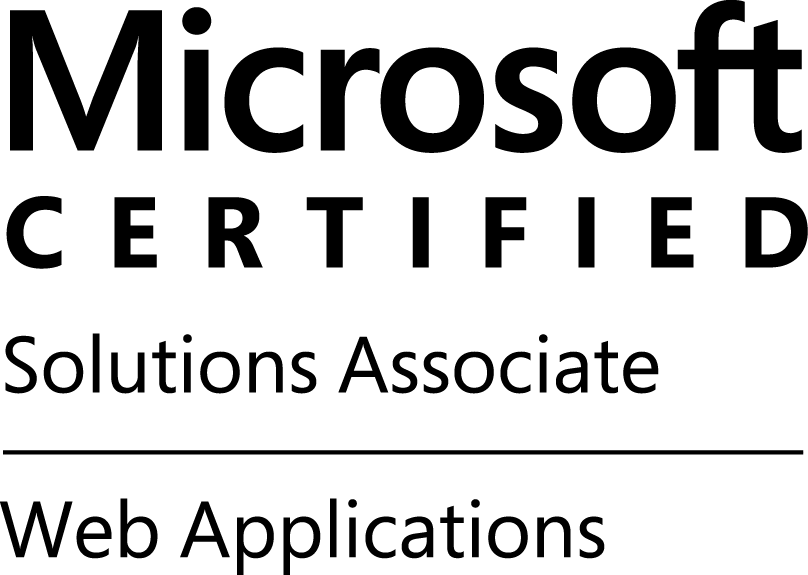 Email:  khaja.369085@2freemail.com Career Objective:I wish to work in an environment, which gives me the opportunity to utilize my strength and abilities in a best possible manner for the enhancement of the organization. Brief Overview:Microsoft Certified Solutions Associate.3+ years of experience in Web/Windows application development using C#,  SQL Server, MySQL, HTML5, CSS3, Javascript, jQuery, JSON, AngularJS, Bootstrap, ADO.NET, Entity Framework, ASMX, WCF, Restful API's, Azure Services, Azure Storage, Azure queues, Task parallelism.Hands on experience in SOA (Service Oriented Architecture), SPA (Single Page Application) Development, MVC Design pattern,2/3-Tier, N-Tier Architectures, JIRA, Code management tools like TFS, SVN, Github.Writing code in a best efficient manner to enhance the performance of the application and keeping reusability into a constraint.Excellent Skills in writing and managing stored procedures, T-SQL queries.Good knowledge of object oriented programming Problem-solving capabilities and good communication skills.Technical Skills:Degree:Completed Master’s Degree from Muffakham Jah College of Engineering and Technology (O.U)Latest Employment Details:Company	: GGK TechnologiesProfile		: Software Engineer Address	: Financial district, Wave rock building 13th floorCompany Website: http://www.ggktech.comProject Details:Project 1	: Prod AuditDescription	:              Web-based application where organization's management can evaluate the quality of a project, Coding standards, QA Audits and know whether projects are going in the right direction. Auditing team will be scheduling a project audit, Code Audit and QA Audit for each project. An email will be triggered to respective Team leads/Managers. In the auditing process, they will have to answer the questions and the Auditing Member(Senior manager) will be giving points to each answer. For Example, if the project is in a red state(things are not up to the mark), then that management will be focusing on that project to bring it in the green state.Responsibilities: Designing UI, performing business operations, stored procedures, MS- Unit testing, Securing application, Deployment.Environment   : C#.Net, Asp.net Mvc, Sql Server 2012, Jquery,Javascript.Project 2	: Ecolab web admin toolDescription	:              Web-based application where admin can add the clients and schedule the pest service to them. Admin can check all the history of pest service's performed to its client and  perform any changes to scheduled upcoming services as per client requirement. Admins are provided with facilities such as adding feedback questions which will be reflecting in the IOS mobile application. Admins are responsible for adding/modifying/deleting any kind of information such as adding a new equipment, pest, EquipmentType etc with the help of this tool. Admin can Track tracking database synchronization error message and also check failed messages(Dead letter queue messages). Admin can reprocess this messages by making necessary corrections. Using this tools reports can  also be generated and sent to concern person Responsibilities: Designing responsive UI, performing business operations, stored procedures, MS-Unit testing, Managing Race conditions, sending error reports etc, Securing Portal, Deployment/Publishing.Environment   : C#.Net, Asp.net Mvc, Sql Server 2012, Jquery, JS, Html,CSS, service bus queue, azure table storage, SendGrid, Datatable Plugin,TPL.Project 3	: Ecolab pest processorDescription	:              Background service based application where Database synchronization will be performed by web jobs service between the source (ERP) and destination (PAD). Client Agents are facilitated for checking the tasks assigned to them by loading the data from the PAD database by hitting the web API services and work on the tasks assigned to them. Once the service is performed on the assigned location agent will close that service by hitting the API and information will be saved in the queue and another web job will be reading the information and updating the PAD database and once the update is successful ERP database will be updated. Agents can also reschedule a service by giving valid comments for rescheduling, Take customers feedback etc.Module	   :  Processor, Mobile to PAD, ERP to PAD service Web API. Responsibilities: Web API for table storage, Error reporting, Tracking every message, Creating Mobile API services, Managing Web jobs service business operations, Manage queue's, table storage management, stored procedures creation/Management, MS-unit test cases.Environment   : C#.Net, Sql Server 2012, Azure cloud service(web api and mobile service), queue, table storages, Mobile API services, Sendgrid.Project 4	: Schneider service and app ListenerDescription	:            In this project, from each truck, messages will be hitting the Mobile API service using android zonar tablet (Placed in the truck) and web API will be storing the message in the queue. The Azure worker role app listener will read the messages from the queue and save the information in the database. For every 5 seconds, requests will be coming from the trucks. Each message contains the speed of the truck, Latitude/Longitude location of the truck, which driver is driving that truck for the current day, Timestamp, vehicle Identification number etc. In a web application, we can track information of each truck.Contribution	  : Truck App Listener, API's, Web application, OAuth Security, SPA.Environment   : C#, Web API, SQL Server, service bus queue, worker role, Angularjs.Project 5	: Retail producer portal Description	:            It is a health care project built on asp.net framework. This project deals with purchasing health insurances policies in U.S. Already 16 million members are using these policies. This module is mainly for agents (mediators) where they can purchase/ guide policies for the members on behalf of that member. Policies can be under65/ over65/ temporary policies as per U.S law. Module	  : RPPContribution	  : Converting the app into the responsive app using bootstrap, RDLC.Environment   : C#.Net, Asp.net, jQuery, JavaScript, Html, Bootstrap, jQuery UI.Project 6	: Distributed Library SystemDescription	:            In this project, the library system is designed in such a way that Library System is distributed i.e. the user may request a book from any of its branches even if the book is not there in the requested branch. The requested book will be borrowed from one its branches where the book is available. The requested book will be sent to the concerned branch with the help of library vehicle. The user is provided facility to return the book to any of its branches. Users have the option of doing advance booking.Module	: Subscription and Booking, Vehicle Tracking module.Contribution	:Designing Asp.net web pages, creating stored procedures, Coding, jQuery	  validation, CSS styling, Crystal Reports. Environment	: C#.Net, Asp.net, SQL Server 2008, jQuery, JavaScript, Html, Wcf.Achievements: Microsoft Certified Solutions Associate.M.E project research work was selected by “National Conference on Advances in Communication and Electrical Engineering” (NCACEE 2K13) and conference paper was published in “International Journal of Technology and Engineering Science” (IJTES).Participated in Hardware Modeling and Secured 3rd position for B.E final year project organized by ECE forum, Dept of ECE, DCET, April 2011.Wrote an Electronics articles published in the National level technical magazines TECHZINE-2009, TECHZINE-2010.Personal Details:	Name			: khaja Gender			: MaleDate of birth 		: 2-June-1989	Marital Status 		: Single.	 	Languages Known 	: English, Urdu.	Nationality		: Indian.Declaration: I hereby declare that all the details furnished above are true to the best of my knowledge and belief.  Microsoft TechnologiesC#.net, Asp.net, Asp.net MVC, Ado.net, Entity Framework, LINQ, Web API, Azure cloud Services, WCF, IIS, Vb.net, TPL.RDBMSSql Server 2008/12, MySql.Scripting LanguagesJavaScript, jQuery, Angularjs.Development ToolsVisual Studio 10/12/13/15Unit TestingMS-Unit testing, xUnit testing.OthersHtml, bootstrap, Json, Jira, TFS, GitHub, Storage explorer, Fiddler, Soap UI.